HIGHLAND MASTER CLASSES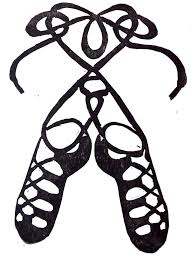 We are excited to offer Highland Master Classes with our adjudicator, Christine Paul , on Thursday 4 October, the day following the MPACS Highland competition.VENUE : Central Rugby Clubrooms, Lansdowne RoadTIMETABLE :  	9.30 – 10.30am		Under 10 years10.45 – 12.00pm	10 – 14 years12.15 – 1.30pm		14 years & overFEES :			Under 10 years $1510 years & over  $20Numbers will be limited for these classes. Please register for the Master Class on your entry form and include your Master Class fee with your entry fees.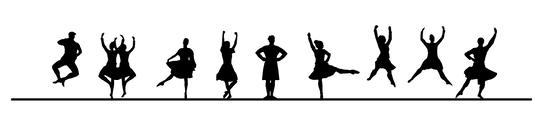 